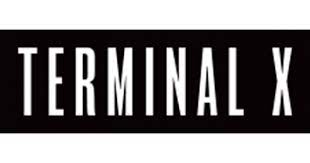 TERMINAL X: REAL TIME SatisFashionΤΟ ΓΡΗΓΟΡΟΤΕΡΟ FASHION E-SHOP ΑΝΟΙΞΕ ΣΤΗΝ ΕΛΛΑΔΑ!Η ΜΟΔΑ ΣΕ ΠΡΑΓΜΑΤΙΚΟ ΧΡΟΝΟ.H TERMINAL X προσγειώθηκε στην Ελλάδα με στόχο να αποτελέσει τον #1 fashion online shopping προορισμό στην Ελλάδα. Οι λάτρεις της μόδας έχουν πλέον την ευκαιρία να κάνουν τις online αγορές τους επιλέγοντας από μια μεγάλη ποικιλία παγκοσμίων brands καθώς και ελληνικών σημάτων που ανανεώνονται κάθε εβδομάδα και ακολουθούν τα trends και τις τελευταίες τάσεις της μόδας.Με στόχο να γίνει ο ηγέτης του ηλεκτρονικού εμπορίου και της μόδας και στη χώρα μας, το multibrand e-shop μόδας πρωτοπορεί, συστήνοντας ένα μοναδικό, καθετοποιημένο μοντέλο παραγωγής στην αγορά. Μεγαλύτερες καινοτομίες του αποτελούν οι δωρεάν αποστολές και επιστροφές, και οι super fast αποστολές μέσα σε λίγες ώρες για τις περισσότερες περιοχές του νομού Αττικής.Οι συλλογές της TERMINAL X  ανανεώνονται καθημερινά με τα πιο σύγχρονα και premium items της μόδας, μετατρέποντας το online shopping στην καλύτερη fashion εμπειρία.TERMINAL X  σημαίνει μόδα, πάθος, καινοτομία. Τηρώντας την υπόσχεσή της, η TERMINAL X θέτει στο επίκεντρο τις ανάγκες των καταναλωτών της, προσφέροντας μία ολοκληρωμένη και μοναδική εμπειρία αγορών, αλλά και ένα τοπικό Κέντρο Εξπηρέτησης Πελατών.Όλες οι παραγγελίες πραγματοποιούνται με δωρεάν έξοδα αποστολής και η διαδικασία της πληρωμής μπορεί να γίνει με πιστωτική ή χρεωστική κάρτα μέσω του site, αλλά και με αντικαταβολή με μετρητά ή κάρτα, στην πόρτα σου. Ταυτόχρονα, ανεξάρτητα από το ποσό της παραγγελίας, η TERMINAL X προσφέρει δωρεάν επιστροφές με παραλαβή από την πόρτα των καταναλωτών, δίνοντάς τους τη δυνατότητα να δοκιμάσουν τις αγορές τους πρώτα στο σπίτι.Σχετικά με την TERMINAL XΣτο Ισραήλ, η TERMINAL X αποτελεί ένα από τα πλέον δυναμικά multibrands e-shop μόδας φέρνοντας μάλιστα πολλά σήματα για πρώτη φορά στη χώρα μας. Μερικά από τα πλεονέκτηματά της είναι η προσεκτική, fashion-oriented επιλογή των σημάτων, η παράδοση σε λίγες μόνο ώρες, η δωρεάν αποστολή και επιστροφή από την πόρτα του καταναλωτή, αλλά και οι ασφαλείς μέθοδοι πληρωμής.website:instagram acc: @terminalxgrΥπεύθυνος Επικοινωνίας Ginger Communications Τηλέφωνο 697 8418153